VEREINSLOGO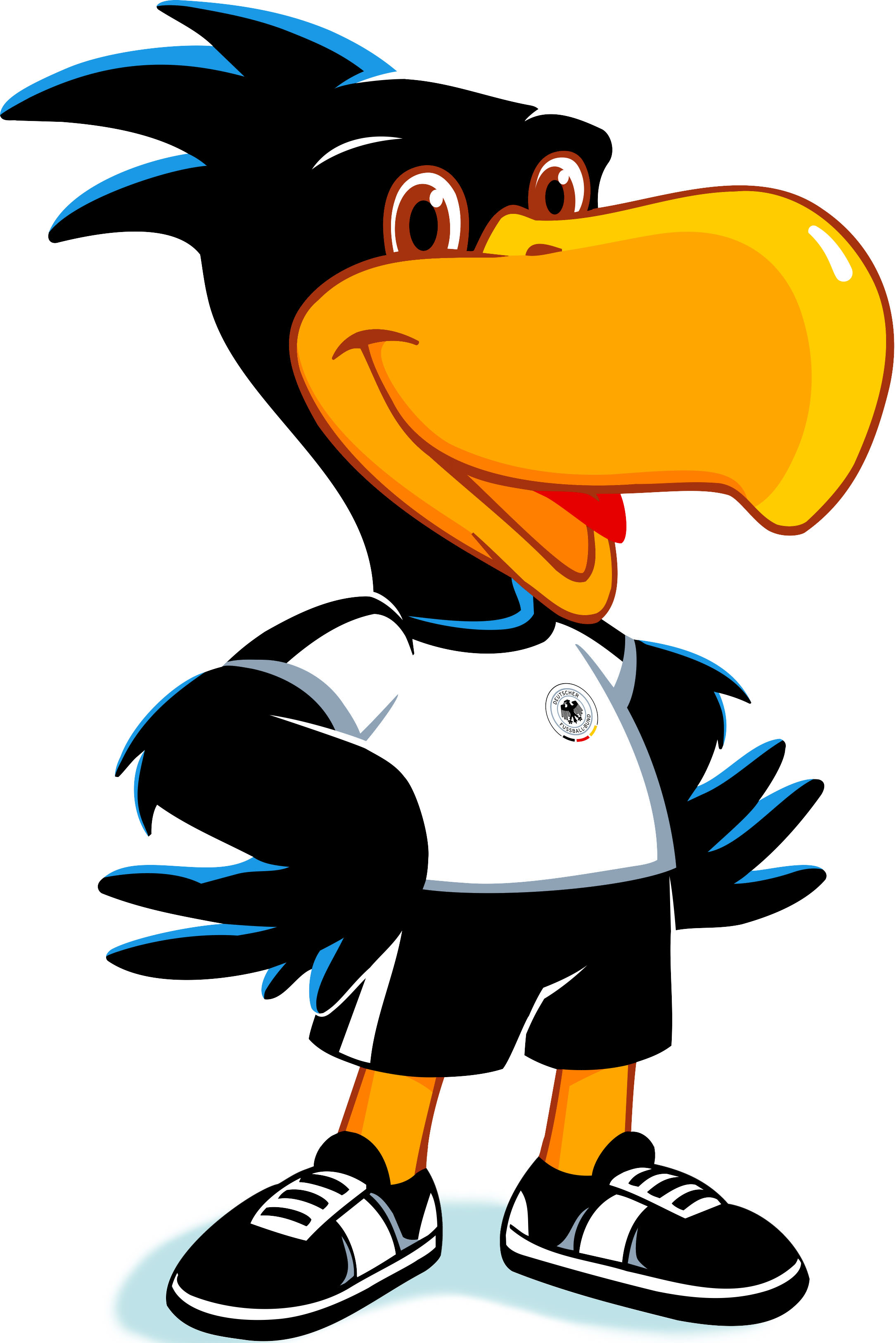 VORNAME NACHNAMEhat erfolgreich teilgenommen am Bambini-Spielfestbeim VEREINHerzlichen Glückwunsch und weiterhin viel Freude beim Fußball!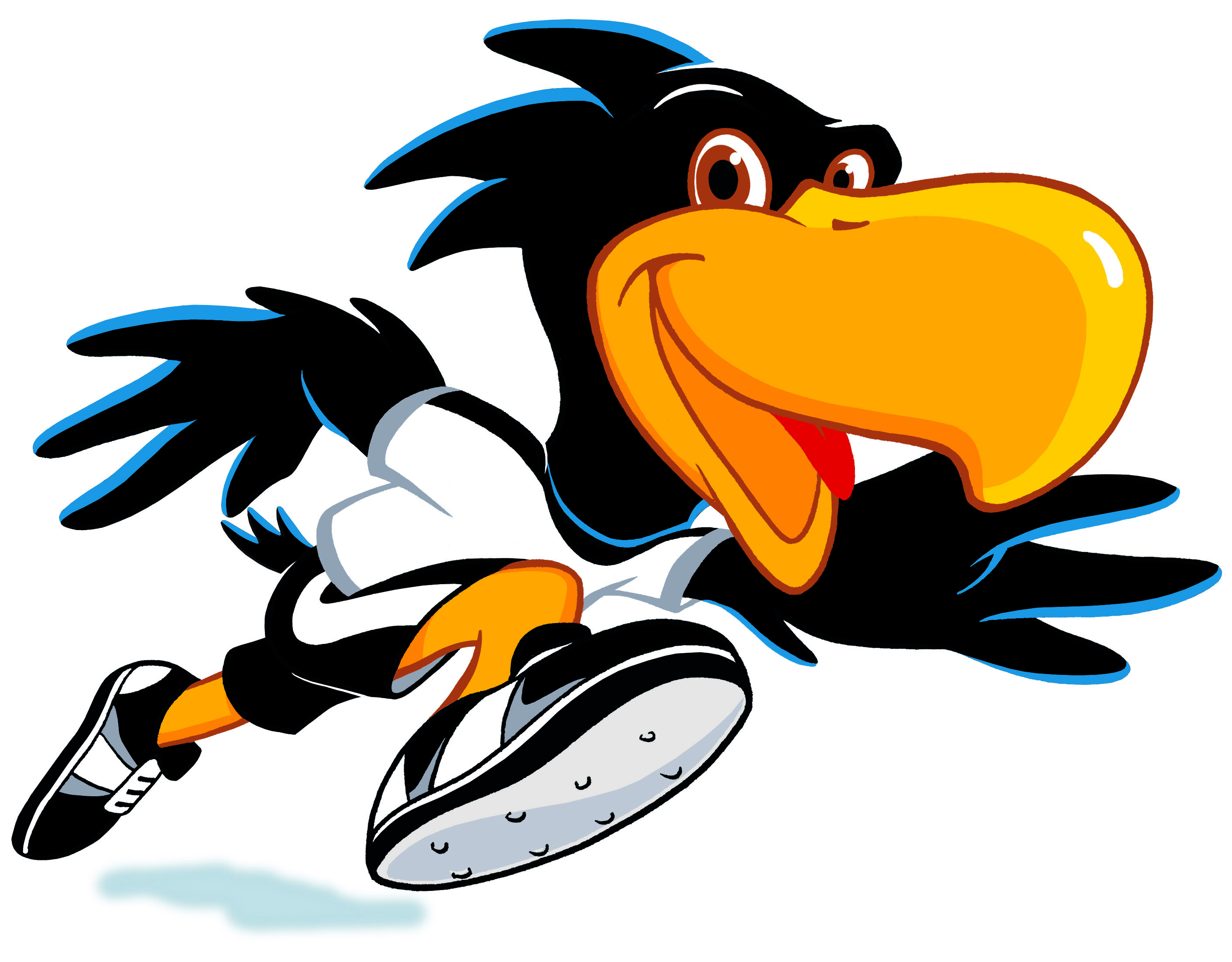 